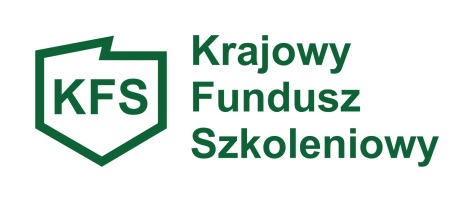 Załącznik nr 2KRYTERIA OCENY MERYTORYCZNEJ WNIOSKU O PRZYZNANIE ŚRODKÓW 
Z KRAJOWEGO FUNDUSZU SZKOLENIOWEGO 
NA KSZTAŁCENIE USTAWICZNE PRACOWNIKÓW I PRACODAWCÓWDane podmiotu składającego wniosek: ………………………………………..………………………………………………………………………………………………………………….                                                                         (imię i nazwisko oceniającego)                                                                       ………………………………………                                                                                              (podpis)KryteriumPunktacjaPunktacjaIlość uzyskanych punktówCharakter kształcenia ustawicznegoSzkolenia zawodowe1 pktCharakter kształcenia ustawicznegoSzkolenia tzw. miękkie0 pktZgodność kompetencji nabytych przez uczestników kształcenia ustawicznego z potrzebami lokalnego lub regionalnego rynku pracyWszystkie (100%) planowane działania są zgodne z potrzebami lokalnego rynku pracy 2 pktZgodność kompetencji nabytych przez uczestników kształcenia ustawicznego z potrzebami lokalnego lub regionalnego rynku pracyOd 99% do 50% planowanych działań jest zgodna z potrzebami lokalnego rynku pracy1 pktZgodność kompetencji nabytych przez uczestników kształcenia ustawicznego z potrzebami lokalnego lub regionalnego rynku pracyponiżej 50% planowanych działań jest zgodna z potrzebami lokalnego rynku pracy0 pktKoszty usługi kształcenia ustawicznego wskazanego do sfinansowana ze środków KFS i rezerwy KFS w porównaniu z kosztami podobnych usług dostępnych na rynku Wszystkie (100%)  prezentowane we wniosku koszty kształcenia ustawicznego są porównywalne ze średnią ceną rynkową 2 pktKoszty usługi kształcenia ustawicznego wskazanego do sfinansowana ze środków KFS i rezerwy KFS w porównaniu z kosztami podobnych usług dostępnych na rynku Od 99% do 50%  prezentowanych we wniosku kosztów kształcenia ustawicznego jest porównywalnych ze średnią ceną rynkową2 pktKoszty usługi kształcenia ustawicznego wskazanego do sfinansowana ze środków KFS i rezerwy KFS w porównaniu z kosztami podobnych usług dostępnych na rynku Poniżej 50%  prezentowanych we wniosku kosztów kształcenia ustawicznego jest porównywalnych ze średnią ceną rynkową0 pktPosiadanie przez realizatora usługi kształcenia ustawicznego finansowanej ze środków KFS i rezerwy KFS certyfikatów jakości oferowanych usług kształcenia ustawicznegoWszyscy(100%) realizatorzy usług posiadają certyfikat jakości oferowanych usług3 pktPosiadanie przez realizatora usługi kształcenia ustawicznego finansowanej ze środków KFS i rezerwy KFS certyfikatów jakości oferowanych usług kształcenia ustawicznegoOd 99% do 50%  realizatorów usług posiada certyfikat jakości oferowanych usług2 pktPosiadanie przez realizatora usługi kształcenia ustawicznego finansowanej ze środków KFS i rezerwy KFS certyfikatów jakości oferowanych usług kształcenia ustawicznegoPoniżej 50%  realizatorów  usług posiada  certyfikat jakości oferowanych usług0 pktW przypadku kursów – posiadanie przez realizatora usługi kształcenia ustawicznego dokumentu, na podstawie którego prowadzi on pozaszkolne formy kształcenia ustawicznegoRealizator  posiada uprawnienia 1pktW przypadku kursów – posiadanie przez realizatora usługi kształcenia ustawicznego dokumentu, na podstawie którego prowadzi on pozaszkolne formy kształcenia ustawicznegoRealizator  nie posiada uprawnień0 pktKorzystanie przez pracodawcę ze środków  KFS w ciągu 2 ostatnich latKorzystał 0 pktKorzystanie przez pracodawcę ze środków  KFS w ciągu 2 ostatnich latNie korzystał 1 pktRodzaj umowy o pracę uczestników kształcenia ustawicznegoCzas nieokreślony 3 pktRodzaj umowy o pracę uczestników kształcenia ustawicznegoCzas określony i nieokreślony 2 pktRodzaj umowy o pracę uczestników kształcenia ustawicznegoCzas określony1 pktIlość wnioskowanych szkoleń na uczestnika kształcenia ustawicznegoPowyżej  3 szkolenia1pktIlość wnioskowanych szkoleń na uczestnika kształcenia ustawicznegoOd  2-3 szkoleń2 pktIlość wnioskowanych szkoleń na uczestnika kształcenia ustawicznego 1 szkolenie3 pktPlany dotyczące dalszego zatrudnienia osób, które będą objęte kształceniem ustawicznym finansowanych ze środków KFS i rezerwy KFSpracodawca planuje utrzymać zatrudnienie lub zatrudnić na czas nieokreślony-co najmniej 60% osób przeszkolonych 4 pktPlany dotyczące dalszego zatrudnienia osób, które będą objęte kształceniem ustawicznym finansowanych ze środków KFS i rezerwy KFSpracodawca planuje zatrudnić na okres przynajmniej 12 m-cy -co najmniej 60% osób przeszkolonych3 pktPlany dotyczące dalszego zatrudnienia osób, które będą objęte kształceniem ustawicznym finansowanych ze środków KFS i rezerwy KFSpracodawca planuje zatrudnić na okres przynajmniej 6 m-cy -co najmniej 60% osób przeszkolonych2 pktPlany dotyczące dalszego zatrudnienia osób, które będą objęte kształceniem ustawicznym finansowanych ze środków KFS i rezerwy KFSPracodawca planuje zatrudnić na różne okresy – nie uzyskując 60 % ww. grupach1 pktPlany dotyczące dalszego zatrudnienia osób, które będą objęte kształceniem ustawicznym finansowanych ze środków KFS i rezerwy KFSpracodawca nie planuje dalszego zatrudnienia osób przeszkolonych0 pktJakość uzasadnienia wniosku przez pracodawcę 0-10 pkt0-10 pktUzyskana ilość punktówUzyskana ilość punktówUzyskana ilość punktów